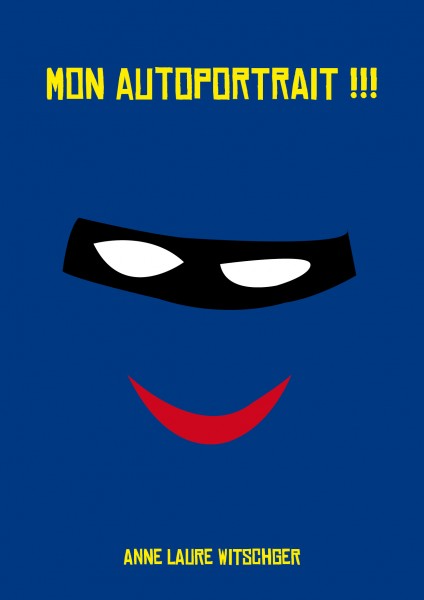 Cette activité de connaissance de soi est une activité qui sera en constante évolution.  L’objectif est de construire un autoportrait.  Il peut prendre la forme qu’il veut : affiche sur carton ou feuille blanche (11X17), idéateur électronique (Simple Mind), PicCollage, vidéo, une combinaison de tout ça.  Il faut qu’il soit illustré.  Assure-toi que ton montage soit cohérent.  Use de ton imagination…  Tu peux te référer aux documents sur les traits de personnalité et celui sur les valeurs que nous avons fait en PMT.  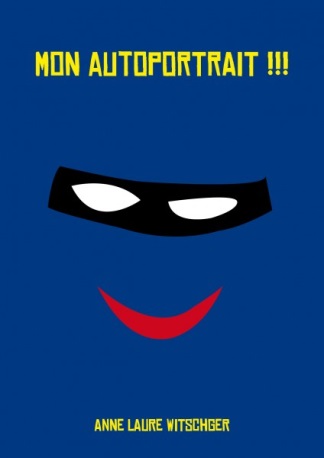 Quels liens puis-je faire entre mes intérêts et mes rêves? Je donne des exemples pour appuyer ces liens.Quels liens puis-je faire entre les résultats au test RIASEC et mes choix de métiers semis-spécialisés? Je justifie ces liens avec des exemples.ÉvaluationJe choisis 8 thèmes parmi les suivants :Mes choix- mes caractéristiques physiques et psychologiques - mes caractéristiques sociaux : les personnes importantes de ma vie et pourquoi elles le sont, les groupes dont je fais partie.- mes traits de personnalité dominants (qualités-défauts).- mes intérêts, mes activités préférées, mes passions, - mes talents, mes compétences et mes aptitudes.- mes valeurs importantes.- le test RIASEC ou le test Dans quoi suis-je à l’aise?- mes matières scolaires préférées.- mes réalisations importantes.- mes rêves ou mes aspirations.- des modèles de vie ou des modèles professionnels.- mes choix de métiers semis-spécialisés.Nom :DisciplinePMTPMTPMTPMTPMTPMTPMTPMTPMTPMTPMTCompétenceC1    Cerner son profil personnel et professionnelC1    Cerner son profil personnel et professionnelC1    Cerner son profil personnel et professionnelC1    Cerner son profil personnel et professionnelC1    Cerner son profil personnel et professionnelC1    Cerner son profil personnel et professionnelC1    Cerner son profil personnel et professionnelC1    Cerner son profil personnel et professionnelC1    Cerner son profil personnel et professionnelC1    Cerner son profil personnel et professionnelC1    Cerner son profil personnel et professionnelCritères d’évaluationPertinence des éléments de réflexion sur son profil personnelPertinence des éléments de réflexion sur son profil personnelPertinence des éléments de réflexion sur son profil personnelPertinence des éléments de réflexion sur son profil personnelPertinence des éléments de réflexion sur son profil personnelPertinence des éléments de réflexion sur son profil personnelPertinence des éléments de réflexion sur son profil personnelPertinence des éléments de réflexion sur son profil personnelPertinence des éléments de réflexion sur son profil personnelPertinence des éléments de réflexion sur son profil personnelIndices observablesMinimum de 5 thèmes choisisMinimum de 5 thèmes choisisMinimum de 5 thèmes choisisMinimum de 5 thèmes choisisMinimum de 5 thèmes choisisMinimum de 5 thèmes choisisMinimum de 5 thèmes choisisMinimum de 5 thèmes choisisLiens entre intérêts et rêvesLiens entre  le test et métiers semis-spécialisésNote globale%Indices observablesLiens entre intérêts et rêvesLiens entre  le test et métiers semis-spécialisésNote globale%NomsDisciplineFRANÇAISFRANÇAISFRANÇAISFRANÇAISFRANÇAISFRANÇAISCompétenceC3 Communiquer oralement selon des modalités variésC3 Communiquer oralement selon des modalités variésC3 Communiquer oralement selon des modalités variésC3 Communiquer oralement selon des modalités variésC3 Communiquer oralement selon des modalités variésC3 Communiquer oralement selon des modalités variésCritères d’évaluationJustesse de la compréhension de la tâcheCohérence des proposCohérence des proposUtilisation d’éléments appropriésUtilisation d’éléments appropriésIndices observablesContenu organiséContinuité dans l’enchainement de sa présentationProgression des propos Variété des moyens utilisésVocabulaire adaptéNote globaleNoms